陕西省教育厅办公室文件陕教高办〔2020〕3 号陕西省教育厅办公室关于做好 新工科、新农科研究与改革实践项目申报工作的通知各普通本科高等学校：为深入贯彻落实全国教育大会和新时代全国高等学校本科教育工作会议精神，大力推进“六卓越一拔尖”计划 2.0，深化新工科、新医科、新农科、新文科领域理论研究与实践探索，省教育厅将开展新工科、新医科、新农科、新文科“四新”研究与改革实践项目建设工作。根据教育部办公厅《关于推荐新农科研究与改革实践项目的通知》（教高厅函〔2020〕1 号）、《关于推荐第二批新工科研究与实践项目的通知》（教高厅函〔2020〕2 号）精神，省教育厅决定先期开展新工科、新农科研究与改革实践项目申报 工作。现将有关事项通知如下。一、项目申报（一）“四新”研究与改革实践项目申报按照总数限额、类型 自选原则开展，具体申报限额见附件 1。各高校要根据自身发展定位，突出办学优势特色，统筹做好各类项目申报。（二）省教育厅组织专家遴选确定省级项目，并从省属高校 项目中择优向教育部推荐。部委属高校按教育部要求直接报送。（三）本次仅开展新工科、新农科研究与改革实践项目申报， 后续将启动新医科、新文科项目申报。鼓励设置涉理工类专业高校申报新工科研究与实践项目，鼓励设置涉农专业高校申报新农科研究与改革实践项目。二、项目内容（一）新工科研究与实践项目新工科研究与实践项目设新工科建设理念深化、结构优化、 模式创新、师资建设、创新创业教育、协同育人、共同体构建、 质量提升等 8 个选题领域、34 个选题方向，项目设置《第二批新工科研究与实践项目指南》见附件 2。项目研究周期为 2 年。（二）新农科研究与改革实践项目新农科研究与改革实践项目设新农科建设发展理念研究与 实践、专业优化改革攻坚实践、新型农林人才培养改革实践、协同育人机制创新实践、质量文化建设综合改革实践等 5 个选题领域、29 个选题方向，项目设置《新农科研究与改革实践项目指南》见附件 3。项目研究要突出创新、突出特色、突出实践，不作常规工作推进。理论研究项目周期为 1-2 年，实践项目周期为 4 年。三、申报材料（一）学校申报公文；（二）《新工科、新农科研究与改革实践项目申报汇总表》（见附件 4）；（三）《第二批新工科研究与实践项目申报书》（见附件 5） 或《新农科研究与改革实践项目申报书》（附件 6）。以上材料仅发送电子版（PDF 格式，加盖公章；汇总表还需发送Excel 格式），请于 2020 年 4 月 10 日（星期五）前发送至邮箱jxyjk@163.com。四、工作要求（一）各高校要高度重视，充分认识当前工程教育改革创新 的迫切性和建设发展新农科的重要意义，主动服务国家战略和区 域经济社会发展需求，认真组织好新工科、新农科研究与改革实 践项目的申报与实施。（二）各高校要为项目研究提供经费和条件保障，鼓励高校、 科研院所、企业联合申报，积极争取社会支持，推进协同育人。省教育厅将根据建设成效予以绩效奖补。联系人及电话：何文来（省教育厅高等教育处）029-88668917张	静（西安建筑科技大学教务处）13649206293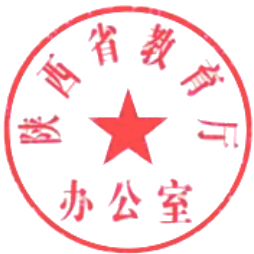 （主动公开）附件 1新工科、新农科、新医科、新文科研究与改革实践 项目申报限额一览表附件 2第二批新工科研究与实践项目指南一、理念深化选题此类项目立足于世界百年未有之大变局的时代背景，立足于新一轮科技革命和产业变革加速演进并处于取得关键突破的历史关口，立足于新工科建设理念与实践的前期探索，面向未来、谋划未来、引领未来，持续深化创新型、综合化、全周期、开放式的工程人才培养理念，全面践行“学生中心、产出导向、持续改进”的质量理念， 进一步完善新工科建设的理论体系和实施路径。面向全体学生，优化人才培养全过程， 关注人才培养成效和学习成果，强化学生工程伦理意识、职业道德和职业规范，持续提升工程人才培养水平。新工科人才培养若干基本理论问题研究目标：根据世界高等教育与历次产业革命互动的规律，面向未来技术和产业发展的新趋势和新要求，解析新工科人才培养面临的新挑战、新机遇、新目标和新要求。内容：新工业革命的基本特征及其对工程教育人才培养的挑战及影响；全球视野下的高等工程教育对产业发展的引领作用发挥机制研究；新工科人才培养的内涵、特征、规律以及发展趋势；提炼新工科人才培养的核心目标；新工科人才培养与传统工科人才培养的逻辑关系与区别；我国工程教育人才培养改革的新理念与新思路；不同类型院校人才培养的重点、难点和主要任务；新工科人才培养结构与产业结构的有效对接机制设计；新工科人才培养国际改革前沿动态评析。预期成果：研究报告、高质量论文、案例集等。新工科教育科学研究的理论特征分析与发展研判目标：在扎实跟踪新工科建设实践进展的基础上，分析当前新工科教育科学研究的现状、预判未来发展趋势。内容：从纵向与横向两个维度，系统梳理国内外工程教育改革发展历史，跟踪国内新工科建设的实践进展，跟踪国外工程教育改革前沿动态，分析当前新工科教育科学研究的进展、取得成果和存在的不足，并提出加强新工科教育科学研究的政策建议。预期成果：研究报告、咨询报告、高质量论文等。新工科人才的工程伦理意识与职业道德和规范研究目标：持续提升工程科技人才的工程伦理、职业道德和职业规范,使师生双方全程有效地落实工程伦理意识、掌握工程伦理规范,并较好地维护和遵守行业基本道德规范和职业规范。内容：工程伦理、职业道德和职业规范的概念界定与内容范围；工程对可持续发展和社会环境产生的多重影响；工程伦理与职业道德的制度化困境与破解；工程职业机构的伦理章程与技术标准；工程师的权利、责任和义务问题；工程伦理与职业道德的典型案例；个体工程伦理与职业道德的形成机理；工程伦理与职业道德的责任主体与可操作性化程序；工程教育工程伦理与职业道德的实施效果评价；工程伦理与职业道德建设的国际经验借鉴。预期成果：形成符合新工科建设要求的工程伦理、职业道德和职业规范等咨询报告或行业技术标准。新工科建设再深化、再拓展、再突破、再出发关键问题研究目标：基于前期新工科研究与实践情况，系统总结新工科建设取得的理论突破、实践进展，提出新工科建设再深化、再拓展、再突破、再出发的关键问题和实施路径。内容：跟踪分析全国及区域高校新工科建设总体进展、典型做法和实施成效，研制新工科建设绩效评价指标体系；调研分析不同类型、不同区域高校新工科建设的实施情况，总结相关成熟的经验做法和典型实践案例，分析存在的问题，提出相应的对策建议。分析、研判新工科建设再深化、再拓展、再突破、再出发面临的关键问题， 提出相应的解决路径。预期成果：建立健全新工科建设绩效评价体系倒推机制，研制评价分析报告、政策建议专题报告等。二、结构优化选题此类项目应面向新经济发展需要、制造强国战略需求、制造业战略结构调整，开展新兴、新型工科专业建设的研究与探索，对传统工科专业进行改造升级，推动学科专业结构持续调整优化和人才培养模式的创新变革。未来战略必争领域紧缺人才培养机制探索与实践目标：立足国家当前“卡脖子”技术和未来战略需求，超前布局未来战略必争领域紧缺人才培养、探索其培养机制。内容：聚焦国家未来战略发展亟待解决和攻克的关键核心技术，超前布局一批相关领域的未来专业，支撑产业变革和保障国家安全，探索人才培养新机制、新模式。加快培养人工智能、集成电路、微电子、智能制造、海洋、网络空间安全、生物医药等战略必争领域人才培养。完善学科专业布局，以新工科理念改造升级一批紧缺人才培养相关学科专业点。预期成果：打造若干未来战略必争领域工科相关专业，改造升级一批传统工科专业点，形成人才培养模式改革的实践经验，提交专业培养方案及实施案例等。新工科专业结构调整优化机制探索与实践目标：建立满足产业发展需要的专业设置和动态调整机制，显著提升工程人才培养与国家战略和经济发展的契合度。内容：研究产业发展特征及其规律，加强工程科技人才的需求调研，掌握产业发展最新的人才需求和未来发展方向；做好增量优化，主动布局新兴工科专业，推进工科与其他学科的交叉融合，孕育产生新专业；对专业设置和动态调整机制、专业与区域经济发展的适配性进行研究和实践；为建立专业设置及其动态调整机制提出具有操作性的建议和方案。预期成果：形成面向产业发展的工科专业设置及动态调整的机制模式、高水平研究报告。传统工科专业改造升级探索与实践目标：聚焦传统产业改造升级和新兴产业培育发展的需要，推动高新技术与工科专业的知识、能力、素质要求深度融合，探索工科专业改造升级的实施路径。内容：研究分析新经济对传统工科专业人才培养提出的新要求，拓展传统学科专业的内涵和建设重点，形成新课程体系和教学内容；调整传统工科专业人才培养目标和培养标准；探索传统工科专业信息化、数字化改造的途径与方式；探索传统工科专业多学科交叉复合改造的途径与方式；面向人工智能、大数据、云计算、物联网等新技术，探索基于现有工科专业改造升级的新方向、新领域。预期成果：改造升级一批传统工科专业，提交专业培养方案、课程体系、系列教材和实施案例等。新工科通专融合课程及教材体系建设目标：构建适应新工科人才培养要求的模块化课程体系，以及与之配套的专业教育和通识教育教材体系。内容：依据新工科人才培养理念与要求，系统梳理新工科专业知识逻辑体系，构建以项目为链条的模块化课程体系，科学设计新工科通专融合的课程体系。从学生主体认知特点出发，构建节点化、关联化的教材知识结构体系；有机融入“课程思政”有关要求，注重凝练本土化案例，弘扬大国工匠精神，培育工程伦理意识；吸纳相关领域理论知识与实践成果，凸显前沿性、交叉性与综合性的教材内容；探索适应现代化教育教学手段的数字化、新形态教材形式。预期成果：构建新工科专业通专融合的课程体系；编写出版新工科专业教育系列教材、通识教育系列教材。三、模式创新选题此类项目应面向未来、强调创新、注重交叉，打破传统的基于学科的学院设置， 开展面向未来发展的未来技术学院、面向产业急需的现代产业学院、特色化示范性软件学院等多种新式的探索和实践，推动学科交叉融合，系统推进学科专业结构调整优化、教学组织模式变革与人才培养机制创新等。跨学科、多学科交叉的创新型工程教育组织模式研究与实践目标：根据新技术和新产业发展趋势，推动学科交叉融合，促进学科交叉融合和跨界整合，构建多学科交叉的创新工程教育组织模式。内容：研究技术发展规律和产业发展特征，探寻新工业革命时代工程人才培养需求的变化规律；研究新工科与新农科、新医科、新文科的交叉融合模式，探索理工结合、工工交叉、工文渗透、工艺联合等不同学科、专业交叉融合的机制；研究多学科交叉的教学组织模式、学科专业结构重组、产业导向的跨学科交叉人才培养机制等。预期成果：形成产业导向的多学科交叉的创新工程教育体系改革方案，包括学科交叉的专业设置、教学组织模式、人才培养模式、建设与管理模式等。聚焦科技创新领军人才培养的未来技术学院建设探索与实践目标：以培养引领未来发展的科技领军型人才为目标，推动部分高水平研究型大学建设未来技术学院，凝练形成独具特色、基于专业交叉的未来技术方向领域，构建未来技术教学研究和资源平台，探索未来科技人才培养的有效模式。内容：科学研判未来技术学院的内涵要素和功能特征；聚焦未来可能的革命性、颠覆性技术，探索未来技术学院的发展路径；探索未来专业交叉融合机制，加大学科交叉融合和跨界整合的力度，促进科学教育、人文教育、艺术教育和工程教育的有机融合，推动应用理科向工科延伸，布局新型理工科专业建设，凝练基于专业交叉的未来技术方向领域，构建协调可持续发展的专业体系；探索科技领军人才知识、能力、素质模型，构建面向未来技术的课程体系、教材体系和教学模式；以关键共性技术、前沿引领技术、现代工程技术、颠覆性技术、重大理论和实践问题为牵引，探索基于项目的动态教学组织形态；构建未来技术教学研究平台，探索具有中国特色的未来技术人才培养路径，研究未来技术学院的创新管理体制与运行机制；探索以产业最前沿技术为牵引的人才培养和产业发展互促机制，构建产业专家（导师）联合指导未来科技创新领军人才的协同育人机制。预期成果：在部分高水平研究型大学建设一批未来技术学院；形成新建未来技术学院设置的可行性论证报告，提交学院整体建设方案，包括人才培养方案、课程体系、系列教材和实施案例等。面向区域产业急需的现代产业学院建设探索与实践目标：充分利用区域产业优势、发挥企业等教育主体作用，推动部分行业特色鲜明、与产业联系紧密的高校建立现代产业学院，探索现代产业学院的建设模式，研究多元化办学机制和路径，构建产学深度融合的协同育人机制、新型应用型本科专业的可持续发展建设路径。内容：科学研判现代产业学院的内涵要素和功能特征；开展现代产业学院理论建设研究，探索现代多样化的产业学院发展路径；精准对接产业链、创新链和人才链， 精准分析专业与产业链、创新链的对应关系，研究分析高校自身优势，明确学院服务定位和发展方向；围绕区域集聚的产业链和创新链的关键技术和核心需求，深度探索政府搭建平台、校企深度参与的可持续发展模式；以职业胜任力模型为目标，以提高实践能力为导向，推行面向企业真实生产环境的任务式、项目化培养模式，建立以提高实践能力为引领的人才培养流程；突出产业导向和应用导向，紧密对接产业链和创新链，探索建设新型应用型本科专业可持续发展的建设路径；主动对接区域经济和产业发展需求，推进现代产业学院探索混合所有制办学体制改革，探索建设新型应用型本科专业可持续发展的建设路径，深化产教融合。预期成果：在部分行业特色鲜明、与产业紧密联系的高校建设一批现代产业学院； 形成新建现代产业学院设置的可行性论证报告，提交学院整体建设方案，包括人才培养方案、课程体系、系列教材和实施案例等。以软件高端人才培养为导向的特色化示范性软件学院建设探索与实践目标：以提高软件人才培养质量为目标，推动部分高校开展特色化示范性软件学院的建设工作，探索组织模式创新方式与路径，摸索特色化软件专业建设的规律，研究软件人才培养模式改革方案，构建软件学院质量保障体系。内容：科学研判特色化示范性软件学院的内涵要素和功能特征；以改革创新为驱动，探索示范性软件学院发展路径；以特色发展为重点，以深化产教融合为途径，开展学院组织模式创新改革研究，探索软件生态体系的构建机制和发展路径；探索特色化专业建设的基本规律，推动软件专业特色化建设；充分发挥办学优势，聚焦关键基础软件、大型工业软件、行业应用软件、新型平台软件、嵌入式软件等各类战略需求， 研究特色化示范性软件学院的人才培养模式；主动对接产业需求，深化校企合作，建立软件人才培养标准体系，推进人才培养模式改革研究。预期成果：在国家软件产业发展的重点领域建设一批特色化示范性软件学院；形成新建示范软件学院设置的可行性论证报告，提交学院整体建设方案，包括人才培养方案、课程体系、系列教材和实施案例等。四、师资建设选题此类项目应探索构建工科教师工程实践能力标准体系、高校教师与行业人才双向交流“十万计划”实施机制、工学院院长教学领导力提升及多种形式教师培训体系，形成工科教师工程实践能力的强化与提升体系。新工科师资能力标准体系探索与构建目标：结合新产业、新经济的发展要求，以新工科人才培养目标为出发点，探索构建融入产业行业背景及工程实践经历的工科教师工程实践能力标准体系。内容：探索高校工科教师工程实践能力标准的价值理念、内容构成及维度等；总结国内外教师工程实践能力评价实践的经验；打破传统教师教学能力评价标准，凸显教师的行业产业实践背景和工程实践经历，探索构建新工科教师工程实践能力标准体系；结合人才培养目标定位，探索不同学科及专业教师实践能力标准体系；结合工科教师工程实践能力标准体系，探索将评价标准融入教师选拔、晋升、考核等激励制度的路径和机制。预期成果：高质量论文、咨询报告、高校工科教师工程实践能力标准。工学院院长教学领导力提升探索与实践目标：围绕全面提升工程意识、产业敏感度和教学组织能力，探索构建工学院院长教学领导力提升培养体系，推进工学院院长教学领导力提升项目设计与实施与评价。内容：结合工程意识、产业敏感度及教学组织能力，探索工学院院长教学领导力的内涵及外延；探索工学院院长教学领导力提升计划的实施机制；联合企业行业，开发工学院院长教学能力提升项目，并打造稳定的平台；总结国内外工学院院长领导力提升的经验；探索工学院院长教学领导力提升项目实施效果的评价机制。预期成果：形成工学院院长教学领导力提升咨询报告；开发工学院院长教学能力提升项目。多层次教师培训体系探索与实践目标：围绕高水平师资队伍建设，打造“双师双能型”教师培养培训基地、探索灵活有效培训方法，构建多层次教师培训体系。内容：探索建设“双师双能型”教师培养培训基地，尤其探索如何将现代产业学院建设成培养培训基地；探索“学历教育+企业实训”的师资培训方法；探索行业企业牵头的师资培训项目的运行机制；探索数字课程资源的开发和使用；构建有效的培训效果评价与反馈机制。预期成果：形成高质量的教师培训体系研究报告；打造教师培养培训基地；开发数字课程资源。高校教师与行业人才双向交流机制探索与实践目标：开展高校教师与行业人才双向交流，探索交流形式、实施机制、效果评价机制等，搭建工科教师挂职锻炼、产学研合作等工程实践平台。内容：探索选聘行业协会、企业业务骨干、优秀技术和管理人才到高校专职兼职任教的实施与评价机制；探索实施产业教师（导师）特设岗位计划；设置一定数量的流动岗位吸引企业一线的实践经验丰富的科技人员加盟，探索完善专兼职教师引进、认证与使用机制；鼓励人才合理流动，积极支持教师到企业兼职、挂职，不断提升专业综合能力；围绕提高教师工程实践能力，探索教师轮换制度和到合作行业企业的轮训制度；探索配套的人事制度和经费安排试点改革。预期成果：形成高质量的咨询报告和管理机制汇编；打造多种形式的高校教师与行业人才双向交流项目。新兴技术范式下的教师教学方法创新与实践目标：深入推进信息技术与教育教学的深度融合，探索人工智能、云计算、物联网、虚拟现实、数据挖掘等新兴技术促进教与学的方法与路径。内容：围绕混合式学习、在线开放课程、MOOC（大规模在线开放课程）、SPOC（小规模视频公开课）、翻转课堂等，从学习者的“学”出发，探究智慧环境下新工科专业的课堂教学模式改革；推进新兴技术在新工科教育教学中的深度融合性应用，探索“人工智能+教育”“互联网+教育”教学模式，开展基于云计算、物联网、虚拟仿真、教育大数据等新兴技术的教学应用研究；研究新兴技术促进工程教育实验教学、实践教学的方法与路径。预期成果：形成相关教学模式、教学方法、学习方法、教学制度改革创新的方案和典型案例。五、创新创业教育选题此类项目应探索构建与新工科建设深度融合的创意、创新、创业教育体系，培养具有创新创业精神与能力的新工科人才，建立健全创新创业教育保障体制机制。新工科人才创意创新创业能力培养探索与实践目标：探索新工科人才创新创业能力培养的经验与模式。内容：工科学生创新创业思维、精神与能力体系构建；调研分析国内外工科人才创意创新创业能力培养的经验；提升工科学生创意思维、创新精神、创业意识和创新创业能力的方案与路径；探索建立跨院系、跨学科、跨专业交叉培养创新创业人才的新机制；总结创新创业教育与专业教育融合的多样化人才培养模式。预期成果：工科学生创意创新创业能力培养实施方案；高质量论文、调研报告、案例集等。新工科建设创新创业教育类课程体系建设目标：根据新工科人才培养定位和创新创业教育目标要求，丰富创新创业教育课程资源，构建与新工科建设课程体系相融合的创新创业教育课程体系。内容：与新工科专业教育有机互融的创新创业课程体系设计；重点培养工科学生设计思维、工程思维、批判性思维和数字化思维的课程开发；适应于创新创业教育的多样化、现代化教学方法和考核评价方法改进；优质创新创业教育课程资源的信息化建设；建立在线开放课程学习认证和学分认定等课程管理制度；创新创业课程重点教材编写。预期成果：建设一批新工科教育创新创业类课程，包括资源共享的慕课、视频公开课等在线开放课程；开发创新创业教学资源共享与教学管理平台；出版具有科学性、先进性、适用性的创新创业教育重点教材等。新工科人才创新创业教育实践平台开发与保障目标：强化工科学生创新创业实践活动，建设基于工科优势特色的创新创业平台，建立健全学生创新创业条件和帮扶体系，形成推动创新创业成果转化应用的机制模式。内容：建设多主体参与、校内外资源共享的创新创业教育实践基地；探索创新创业教育实践基地的科学化、规范化管理；将“大学生创新创业训练计划”等激发工科学生技术创新潜能的训练项目或赛事与新工科人才培养有机结合；建设创客空间、孵化基地等多种形式的创新创业教育实践平台和社会对接平台；探索创业导师、创投资金、政策帮扶等资源保障机制。预期成果：建设若干新工科教育创新创业实践基地平台；形成可推广的创新创业实践基地管理机制方案；提出创新创业教育社会资源条件与机制保障的对策建议等。六、协同育人选题此类项目应落实“三全育人”“五育并举”有关要求，推进产教融合、校企合作体制机制创新，完善工程教育实习实训制度保障体系，建设工程实践教育基地和人才培养实践平台，构建产学合作协同育人体系。新工科产教融合、校企合作机制模式探索与实践目标：进一步推动开放式办学，创新工程教育人才培养组织模式，深化产学研合作办学、合作育人、合作就业、合作发展，建立多主体协同育人的管理体制机制。内容：主动对接区域经济和行业产业发展需求，集聚优质工程教育资源，强化高校、地方政府、行业协会、企业机构等多元主体之间的协同，打破体制壁垒，探索共建共管的组织架构和治理模式，并配套完备的运行制度和组织载体；以提升人才培养质量为主线，以办学模式创新为切入点，以体制机制改革为动力，着力开展“政产学研用”办学模式创新与实践；根据国家产业布局和区域支柱产业发展规划，结合高校办学特色，打造产教融合、协同育人的工程教育示范样板，形成可推广的改革成果。预期成果：围绕重点产业领域，建设一批特色化产业学院，形成产学研融合的示范化样板；产生一批合作育人、合作就业、合作发展的可推广的标志性成果；形成多元主体有效协同、社会深度参与人才培养的机制和模式。新工科人才培养实践创新平台建设探索与实践目标：主动对接行业产业需求，汇聚校内外要素资源，深化校企合作，共建一批工程教育实践教育基地和人才培养实践创新平台。内容：以大学生创新精神和实践能力培养为核心，推进产业与教学的紧密结合、深度融合，深入推进工程实践（技术、实验室）创新中心建设，打造具有良好示范和带动效应的实践育人基地；汇聚科研院所、企业、投资机构等各方面教育资源，为未来科技创新人才培养，共建共管一批高水平工程实践教育基地；支持建立产学合作协同育人联盟，促进培养目标协同、教师队伍协同、资源共享协同和管理机制协同，推动教育链、人才链、知识链和产业链深度融合。预期成果：建设一批区域产学研合作教育实践联合创新平台，构建产教融合的战略联盟机制，整合相关专业和教育资源，面向多专业、多层次人才培养需求，建设一批高水平工程实践教育中心。结果导向的实习实训保障制度体系建设探索与实践目标：完善行业企业、社会服务机构、研究机构等接受高校学生实习实训的保障制度和政策体系，开展区域性实习实训改革试点，为推动国家层面出台并完善大学生实习实践的法律法规奠定实践基础。内容：完善行业企业开展产学合作的保障措施和激励机制，引导党政机构、地方政府、行业企业、科研机构等开展接受大学生实习实训；通过引进企业研发、生产基地，建成兼具生产、教学和研发功能的校企一体、产学研用协同的大型实验实训实习中心和培训基地；统筹各类实践教学资源，构建功能集约、资源共享、开放充分、运作高效的专业类或跨专业类实验教学中心；建立接收大学生实习实训的专项资金、保险、产权界定和税收优惠政策，探索制订区域性产学研协同育人的法律法规，推进国家层面“大学生实习条例”立法进程。预期成果：建设集教育、培训、研究及生产为一体的共享型人才培养实践平台； 紧贴行业人才培养要求，建设一批具有专业特色的实训实习基地；形成区域性大学生实习实训保障的法律法规的改革试点经验。新形态复合型教育教学资源体系构建目标：落实“学生中心、产出导向、持续改进”的理念，结合新形态下的工程教育教学特点，开展新工科教育教学资源、专业资源库建设的理论与实践研究。内容：以学生发展为中心，探索新形态下新兴专业、交叉融合专业的教育教学资源建设方式与路径；以产出为导向，推进新形态下工程教育教学资源的应用与实践研究，在快速迭代、自组织体不断涌现的时代背景下开展教育资源建设的效益、效率研究；秉持持续改进的理念，结合新工科教育发展规律，探索传统优势专业、新兴交叉专业等各类教育教学资源、资源库的建设模式与路径，为进一步深化应用新工科教育资源提供理论与实践依据。预期成果：形成系列研究案例、研究报告；教育教学资源平台或资源库。七、共同体构建选题此类项目应结合工程教育的国际化以及中国工程教育国际交流与合作中的新模式、新机制、新问题、新趋势，分析工程教育国际化人才培养模式、培养机制、国际工程教育的中国标准、国际工程教育认证等，提出中国工程教育国际化人才培养和参与国际工程教育治理的新思路和新对策。新工科建设国际化人才培养模式和机制研究目标：面向全球化和新经济、新产业的需求，探索中国工程教育国际化人才培养的理念、模式、机制和路径，提升中国工科毕业生的国际意识、全球竞争力和参与解决全球问题的能力。内容：工程教育人才培养模式的国际比较，分析工程教育传统优势高校和新兴高校在人才培养方面的新理念、新举措和新经验，总结优秀案例；开展中外工程教育合作办学与国际交流项目；探索中国工程教育课程体系的国际化；开展工程教育师资队伍的国际交流与合作；探索工科学生海外实习，高校与海外企业联合培养学生的模式与运行机制；探索国际化人才培养的新路径。预期成果：形成新工科教育国际化人才培养的成熟模式和机制、实践案例、研究报告以及高质量论文等。区域新工科教育共同体建设及实践目标：探索组建新工科教育区域合作网络，提升新工科教育对区域经济社会发展的支撑和服务能力。内容：区域新工科教育共同体建设的框架设计、合作模式、合作机制、相关利益主体作用发挥等；区域新工科教育共同体建设中国家政策、法律法规、相关制度研究与应用；区域新工科教育共同体建设中的教育治理机制和模式、质量标准和质量保障体系构建、资金支持、大数据平台建设等（包括跨国区域和国内不同区域等）。预期成果：研究报告、高质量论文；新工科教育区域共同体建设。“一带一路”新工科教育共同体建设目标：围绕“一带一路”建设需求，探索组建“一带一路”工科高校战略联盟，搭建工程教育国际合作网络，提升工程教育对国家战略的支撑能力。内容：“一带一路”新工科教育共同体建设的必要性和紧迫性研究；“一带一路”新工科教育共同体的内涵及特征研究；“一带一路”新工科教育共同体合作框架，包括合作政策、相关法律和制度、合作机制、质量保障等内容；“一带一路”工科高校联盟建设，包括联盟的构成、工作机制、资金支持、保障机制等；“一带一路”国际合作网络建设，包括各国政府、高校之间的合作、国际组织的作用、“一带一路”教育大数据平台开发建设等。预期成果：新工科教育共同体建设，高质量研究报告、高质量论文等。国际工程教育的中国标准和中国方案研究目标：建立世界工程教育的中国标准，扩大中国在世界工程教育中的话语权和决策权。内容：立足国际工程教育改革发展前沿，以国际工程教育《华盛顿协议》组织为平台，以面向未来和逐步领跑世界为目标，分析研判未来国际工程人才的质量标准， 包括培养目标、毕业要求、课程体系、教学模式和方法、学习成果评价机制、师资队伍、支撑条件等，作为未来国际工程教育专业设置、专业建设、教学质量评估的基本依据。预期成果：形成中国特色、世界水平的新工科人才培养标准、研究报告、高质量论文等。八、质量提升选题此类项目应在完善中国特色、国际实质等效的工程教育专业认证制度基础上，推动符合新工科建设时代命题的工程教育质量系列标准建设，特别是三级认证标准的设计，建构起完善的工程教育质量保障新体系，从而汇聚各方力量共同提升工程人才培育水平，加快建设工程教育强国。新工科人才学习质量提升路径的探索与实践目标：研究新工科教育体系下学生学习质量的应然诉求及学生学习质量的形成机理，并探索学生学习质量评价机制。内容：新工科教育体系下学生培养多维空间构建；学生学习全过程监测与数据收集；学生学习信念、学习目标、学习策略、学习收获监测与数据收集；学生就业力状态及变化监测；探索各培养环节、培养平台对学生学习收获、学生就业力的影响机制； 探索不同利益相关主体视野下的学生学习质量评价机制。预期成果：高质量学术论文、研究报告。新工科建设全链条标准体系构建与研制目标：建立和完善国家工程教育质量标准体系，着力推动由国家标准、行业标准和学校标准等共同构成的新工科建设质量系列标准体系。内容：新工科建设系列质量标准的分类与界定、功能定位研究；构建工程教育行业质量标准；构建专业工程教育质量学校、专业标准；工程教育质量系列标准的专业组织构建。新工科教育系列质量标准研制的主体构成与基本任务、标准的实施步骤与操作程序、实施效果评价等。预期成果：符合新工科建设要求的各类质量标准研制。新工科理念下的专业认证制度体系构建目标：构建符合新工科建设要求的中国特色工程教育专业认证制度体系，支持工程教育高质量发展和融入全球工程教育主流体系。内容：工程教育专业认证标准体系设计；针对不同类型、层次高校不同需求的弹性认证标准设计；本科-硕士有效衔接的专业认证标准设计；交叉学科的专业认证标准设计及操作程序；专业认证专家队伍的培育与管理；专业认证程序与操作步骤优化； 专业认证结果的使用与公开；专业认证后的质量追踪与评价机制建设；如何提升行业、企业在工程教育专业认证制度构建与实施中的参与度；如何扩大工程教育专业认证制度在全社会的影响力；各国工程教育专业认证制度的比较与借鉴。预期成果：构建中国特色工程教育专业认证制度体系。新工科背景下的工程教育三级认证标准构建目标：构建由卓越标准、国际/国家标准、基本标准等共同构成的工程教育三级认证标准体系。内容：工程教育三级认证标准建设的时代内涵与战略意义；工程教育三级认证标准的基本功能分类与界定；工程教育三级认证标准的有效衔接机制；工程教育三级认证标准的主体构成与职责分工；工程教育三级认证标准与《华盛顿协议》等国际认证标准的逻辑关系；完整的工程教育三级认证标准内容设计；工程教育三级认证标准的试点与推广；工程教育三级认证标准的实施效果评价。预期成果：形成完整的工程教育三级认证标准实施办法。新工科建设专业认证制度与工程师注册制度的有效衔接机制探索目标：构建符合新工科建设要求的专业认证制度与工程师注册制度的有效衔接机制，明晰工程师群体的职业生涯发展路径。内容：厘清专业认证制度与工程师注册制度的逻辑关系；工程教育学科专业和工程师技术资格分类与对接系统设计；专业认证机构和工程师注册机构的职能划分与界定；专业认证机构和工程师注册机构的利益协调与资源整合；专业认证制度与工程师注册制度衔接机制的具体操作步骤；专业认证制度与工程师注册制度衔接机制的实施效果评价；各国专业认证制度与注册工程师制度衔接机制的比较与借鉴；探索专业认证制度与注册工程师制度与企业的有效衔接机制。预期成果：制订符合新工科建设要求的专业认证制度与工程师注册制度有效衔接具体实施办法。新工科建设视域下的工程教育文化建设与评价机制目标：通过工程教育文化建设，激发教育者与未来工程师群体的质量意识与职业责任,从而将工程文化内涵内化为自身的价值追求与行为准则，以有效推进工程教育内涵式高质量发展。内容：文化与工程教育文化的基本内涵；工程教育文化的价值取向；工程教育文化的结构特征与基本要素；工程教育文化的质量保障机制，主要包括人文关怀、管理制度、教育教学、校园环境与设施等软硬件建设；新工科人才培养质量常态监测与定期评估机制建设；理顺工程教育文化与内外部评价机制的逻辑关系；建立激发师生参与工程教育文化建设的实施路径，营造工程教育健康发展的良好氛围；工程教育文化建设的国际经验借鉴。预期成果：研究报告、高质量论文、案例集等。附件 3新农科研究与改革实践项目指南第一部分	新农科建设发展理念研究与实践新农科建设改革与发展研究立项要点：分析比较国内外高等农林教育改革与发展历程，研究国内外高等农林教育发展与经济社会发展、科技革命和产业变革、农业农村现代化建设间的互动规律， 探寻高等农林教育未来发展趋势等，为新农科建设提供理论支持与经验借鉴。预期成果：研究报告、案例分析、政策建议等。新农科建设政策与支撑体系研究立项要点：强化创新导向，研究推动新农科建设体制机制改革，提出适应新农科建设发展需要的经费投入、基地建设、评价激励、招生培养就业等相关政策与支撑体系，从宏观、中观和微观三个层面提出解决制约新农科建设发展瓶颈的可行性方案， 为新农科建设发展提供强有力政策保障。预期成果：研究报告、咨询报告、政策建议等。基于四个面向的知农爱农新型人才需求研究立项要点：面向新农业、新乡村、新农民和新生态，立足知农爱农新型人才培养，围绕服务农业农村现代化、国家粮食安全、乡村全面振兴、山水林田湖草系统治理等方面开展新农科人才需求分析，研究提出专业人才需求预测预警机制,为新农科专业结构优化调整提供依据。预期成果：研究报告、咨询报告、政策建议等。新型农林人才核心能力体系研究立项要点：基于新一轮科技革命、产业变革和现代农业发展趋势，以适应和引领农业农村现代化建设为目标，以岗位胜任力为导向，探讨新型农林人才必须具备的知识能力素质，提出新农科人才核心能力框架，明确各专业类人才的核心能力架构，为新农科人才培养方案制定提供依据。预期成果：形成新农科人才核心能力体系，提出各专业类人才核心能力框架，提交研究报告、培养方案案例等。基于四个面向的教学组织体系重构研究与实践立项要点：面向新农业、新乡村、新农民和新生态，创新校院两级教学组织管理机制，探索跨学院、跨学科、跨专业培养和大类人才培养的组织架构；优化学院组织模式，探索面向农林产业的新兴产业化学院的建设路径；围绕人才培养模式改革，加强系、教研室、课程模块教学团队、课程组等基层教学组织建设及制度建设，激发基层教学组织活力。预期成果：形成基层教学组织体系建设方案、管理模式，建设面向新农业的现代农业产业学院，形成大类人才培养教学组织模式、管理机制等。新农科建设绩效评价研究立项要点：跟踪分析高校新农科建设总体进展、典型做法和实施成效，研究新农科建设绩效评价目标、原则、指标等，提出新农科建设绩效评价体系；调研分析高校新农科建设的实施情况，总结相关经验和实践案例，分析存在问题，提出对策建议， 为新农科建设提供分类精确指导。预期成果：建立新农科建设绩效评价体系，形成新农科建设评价分析报告等。第二部分	专业优化改革攻坚实践新农科人才培养引导性专业目录研制立项要点：以适应新一轮科技革命和产业变革为改革出发点，以引领新兴农林产业发展为改革导向，研究制定满足新产业新业态、国家重大战略和经济社会发展对农林人才新需求的引导性专业目录，为新农科专业设置提供引导和参考。预期成果：形成新农科人才培养引导性专业目录。新兴涉农专业建设探索与实践立项要点：鼓励高校依据引导性目录开展新兴涉农专业的改革实践，探索建设面向智能农业、农业大数据、休闲农业、森林康养、生态修复、生物安全、乡村治理等农林产业发展前沿的新兴涉农专业，为新农科专业建设、人才培养方案制定提供依据。预期成果：形成新兴涉农专业设置论证报告、建设方案等。传统涉农专业改造提升改革与实践立项要点：瞄准农林产业发展方向、主动适应农林产业结构重大调整，用现代生物技术、信息技术、工程技术改造提升传统涉农专业，更新专业知识体系和能力要求， 探索传统涉农专业改造升级的实施路径。预期成果：建设一流涉农专业，构建农林特色优势专业集群，形成传统涉农专业人才培养改革方案等。面向新农科的农林类专业三级认证体系构建立项要点：坚持学生中心、产出导向、持续改进理念，在国家三级专业认证的框架下，按照“一级保合格、二级上水平、三级追卓越”的要求，调研利益攸关方，制定农林类专业三级认证指南，构建基于专业办学基本状态监测的第一级认证、基于专业教学质量提升的第二级认证、基于专业教学质量卓越的第三级认证的标准体系，健全完善认证办法和程序，推动高校合理定位、规范办学、特色发展、追求卓越。预期成果：形成农林类专业三级认证标准体系，提出认证办法和程序的建议等。农林类一流专业建设标准研制立项要点：对标卓越农林人才教育培养计划２.0 和一流专业“双万计划”，研究各专业类培养目标、核心课程、主要实践环节、毕业生知识能力素质要求等，制订农林类一流专业建设标准，探索一流专业建设评价、验收机制，指导一流专业建设。预期成果：形成农林类一流专业建设标准，提出一流专业评价、验收机制的政策建议等。第三部分	新型农林人才培养改革实践农林人才思政教育与“大国三农”教育实践立项要点：落实立德树人根本任务，用习近平新时代中国特色社会主义思想在农林教育中铸魂育人，加快完善高校思想政治工作体系，推动形成“三全育人”格局；深入挖掘各类课程和教学方式中蕴含的思想政治教育资源，探索实践农林教育与思想政治教育深度融合的模式与路径；以强农兴农为己任，开发建设“大国三农”通识教育系列课程，增进学生了解国情、农情，培养学生家国情怀，增强学生服务“三农”和农业农村现代化的使命感和责任感，培育学生爱农知农为农素养。预期成果：提出构建农林人才“三全育人”工作格局的政策、办法和实现路径，形成可推广可示范的农林类课程思政建设模式，构建课程思政建设标准，形成课程思政育人方案和教学案例，建设一批“大国三农”通识教育系列课程等。新农科多样化人才培养模式创新实践立项要点：对接现代农林业创新发展新要求，对接一二三产业融合发展新要求，对接现代职业农民发展新要求，立足学校办学定位，依托特色优势学科，探索创新型、复合型、应用型农林人才培养新模式；探索基于全产业链的农林人才培养新机制，推进适应三类型人才培养的课程体系、知识体系建设，开展多样化培养模式改革实践。预期成果：形成多层次多类型多样化的新农科人才培养模式和体系，提交实践报告、培养方案、案例分析等。多学科交叉融合的农林人才培养模式机制创新实践立项要点：打破固有学科边界，形成跨学科跨院系跨专业人才培养模式机制，探索多学科交叉融合农林人才培养的院系组织模式，建设跨学科跨专业教学团队和科教实践项目平台，研究制定多学科交叉的综合能力达成的评价标准和考核办法。预期成果：形成多学科交叉融合农林人才培养新模式、新方案，建设高水平跨学科跨专业的教学团队和考核评价机制，提交实践报告、培养方案、案例分析等。新农科课程体系与教材建设立项要点：依据新农科人才培养要求，整体设计、整合优化面向新农科的课程与教材体系，完善具有农林特色的通识课程体系，注重多学科交叉融合的专业课程体系建设，建设开发新形态教材，着力打造农林教育“金课”，提升课程高阶性、突出课程创新性、增加课程挑战度，培养学生解决农林业复杂问题的综合能力。预期成果：建设体现新农科特质的通识课程、核心专业课程和学科交叉的系列课程，形成课程改革与“金课”建设方案，开发新形态教材等。信息技术与教育教学深度融合实践立项要点：推进信息技术与教育教学深度融合，促进教学模式、教学方法、学习方式变革。围绕在线开放课程与混合式教学，从“教”与“学”入手，探索智慧环境下课堂教学与实践教学组织模式改革，创新课内课外师生互动机制，探索虚拟仿真等信息技术的深度应用，实现优质教学资源的开放共享。预期成果：形成“互联网+”教学模式、教学方法、学习方式、考核方式、教学制度改革创新的新方案和典型案例，建设农林教育信息化相配套的共享和交流机制、教学管理平台等。面向基层的新型农林人才培养实践立项要点：对接基层农林人才需求，培养学生服务基层的工作能力，探索实践面向基层就业的机制政策，鼓励建设村官学院、农民发展学院、现代青年农场主培养基地等，开展订单定向培养，健全完善新型职业农民培养培训体系，为基层培养输送“下得去、用得上、留得住”的高素质农林人才。预期成果：形成面向基层的农林人才招生培养就业有效经验，建立新型职业农民培养培训体系，建设面向新农民的农民发展学院、村官学院等。面向新农科的实践教育体系构建立项要点：比较研究国内外农林实践教育教学体系，调研分析农科学生实践能力培养现状与问题，构建面向新农科的实践教育教学体系，研究提出农林实践教学基地建设标准，建设功能集约、开放充分、协同联动的校内外实践教学平台，探索强化实习实践管理、提高实践教学比重的机制，提升学生综合实践能力。预期成果：形成面向新农科的实践教育教学及评价体系，制定农林实践教学基地建设标准，建设若干实践教学示范基地，形成学生实践能力培养情况调研报告等。农林创新创业教育与实践立项要点：面向新农业、新乡村、新农民、新生态，完善农林创新创业教育体系，推进创新创业教育与通识教育、专业教育深度融合，开发农林特色创新创业教育课程， 推进分类培养和特色化培养模式改革；探索跨学科跨专业校企合作的培养机制，建设产教融合创新创业教育实践基地，建设专兼职创新创业师资队伍，探索完善创新创业能力导向的激励制度，促进学生创新创业能力和综合素养提升。预期成果：形成创新创业教育新体系、新模式，提交创新创业教育方案、典型案例等。农林类一流课程建设标准研究立项要点：坚持学生中心、产出导向、持续改进的理念，研究农林类一流课程的教学目标、教学设计、教学团队、教学内容、管理评价等核心要素，紧扣课程高阶性、创新性和挑战度，体现多学科思维融合、农林产业技术与学科理论融合、跨专业能力融合、多学科项目实践融合，分类建设线上、线下、线上线下混合式、虚拟仿真实验教学、社会实践五类“金课”标准。预期成果：形成体现专业特色的一流课程建设标准，建立对教学团队建设、课程内容与资源、课程教学设计、学习支持与学习效果等方面的评价标准等。第四部分	协同育人机制创新实践校企合作产教融合协同育人实践立项要点：调研分析产教融合协同育人现状与问题，结合国家战略和农林产业发展新需求，创新产教融合协同育人机制，推进新农科人才培养链与产业链相对接，建立农林高校教师与企业人员双向挂职办法，探索高校与农林企业合作育人新模式，建设农林产教融合人才培养基地，推动校企合作办学、合作育人、合作就业、合作发展。预期成果：形成产教融合育人新模式，建设若干农林产教融合示范基地，提交研究报告、建设方案、典型案例等。一省一校一所科教协同育人探索与实践立项要点：调研分析科教协同育人现状与问题，创新科教协同育人理念，研究农林高校与科研院所协同育人体制机制，探索一省一所农林高校与本省农（林）科院开展战略合作新模式，建设卓越农林人才教育合作育人基地；创新农林高校与现代农业产业技术体系综合试验站等平台合作育人方式，建设农科教合作人才培养基地，推动育人要素与创新资源共享互动。预期成果：形成一省一校一所协同育人模式、农科教合作育人模式，建设若干卓越农林人才教育合作育人示范基地、农科教合作人才培养示范基地，提交研究报告、建设方案、典型案例等。校校协同育人改革与实践立项要点：调研分析校校协同育人优质教育资源共享现状与问题，探索校校合作协同育人新模式，创建校际学分互换互认等新机制，创新优质课程、实践平台、教学资源共建共享的运行管理体制机制，建设区域性共建共享实践教学基地。预期成果：形成校校协同育人新模式，建设若干区域性共建共享实践教学示范基地，提交研究报告、建设方案、典型案例等。服务乡村振兴战略模式研究与实践立项要点：调研分析高校服务乡村振兴的现状与问题，加强乡村振兴战略研究智库和乡村振兴研究院建设，围绕乡村产业振兴、人才振兴、文化振兴、生态振兴和组织振兴中的重大理论和实践问题，创新校地协同育人、科技成果协同推广、农业科技园区共建等服务乡村振兴体制机制。预期成果：建设面向新乡村的乡村振兴研究院、面向新生态的生态文明建设学院， 形成高校服务乡村振兴战略新理念、新模式、新机制，提交基于案例、数据的研究报告、政策建议等。高等农林教育国际化研究与实践立项要点：基于人才培养国际化需要，扩大与世界高水平大学及科研机构开展农林人才联合培养新途径，建立农林学生海外访学机制；基于服务国家对外开放战略需要，加强与国际教育科技文化等组织合作，探索实践现代农业援外培训途径，推动“一带一路”沿线国家和地区大学之间的全面合作，为我国“农业走出去”提供全方位人才与科技支撑，为全球可持续发展贡献中国智慧、提供中国方案。预期成果：形成农林人才国际化联合培养新途径新模式新机制，培养认同中国文化、熟悉中国标准的农科留学生，面向“一带一路”沿线国家和地区培养农林科技人才， 建设若干国际化农林教育研究中心，打造农林教育国际化共同体，提交农林教育国际化研究报告、政策建议等。第五部分	质量文化建设综合改革实践以质量提升为核心的管理体制机制建设立项要点：开展富有农林院校特色、体现“以本为本”和“四个回归”的管理体制机制研究，建立以提升教育质量为核心、以激励教师投入人才培养为重点的管理制度体系，积极推进学分制、弹性学制，探索书院制等改革，全面提高农林人才培养能力。预期成果：建立教师投入、学风建设、基本条件等与新农科人才培养质量提升相适应的新制度新机制，提交学校管理体制机制改革方案、政策建议等。高校内部教育质量保障体系建设立项要点：研究面向培养目标达成的定量和定性评价方法，建立校院两级质量保障机制，完善教学环节质量标准、教学反馈和评估机制，健全内部评价与外部评价相结合的评价体系，构建教师教学、学生学业、质量监测“三位一体”的质量保障体系， 形成自觉、自省、自律、自查、自纠的农林教育质量文化。预期成果：形成高校内部全方位的教育质量保障、评估、反馈和改进机制，建立新农科人才培养质量评价办法，提交研究报告、制度文件、实践案例等。教师评价激励机制改革立项要点：研究制定强化师德师风、育人能力和教学业绩的考核办法，推动完善分类管理、分类评价相结合的教师考核评价制度改革，完善教师投入教学的激励制度， 健全教师教学荣誉体系，构建符合农林教育特点的教师评价激励制度体系。预期成果：形成农林教师分类管理、评价标准和激励机制，提交研究报告、制度文件、案例分析等。教师教学发展示范中心建设立项要点：分析农林教师教学发展需求，调研教师教学发展中心建设现状与问题，完善农林教师教学发展机制，研究制定农林教师教学发展中心建设规范与评价机制， 加强教师教学发展中心建设，推进教师培训、教学咨询、教师职业规划等工作常态化、制度化，促进教师教学与职业的协同发展。预期成果：形成可推广示范的教师教学发展中心管理模式和运行机制，建成若干农林高校教师教学发展示范中心，提供培训资源和案例等。附件 4新工科、新农科研究与改革实践项目申报汇总表推荐单位（盖章）： 	注：请将此表电子版Excel 格式，命名为“学校简称-汇总表”，发送至jxyjk@163.com。填表人： 	电话： 	— 23 —附件 5组别：工科优势高校组□	综合性高校组□	地方高校组□第二批新工科研究与实践项目推荐表项目名称： 	实施单位： 	项目负责人： 	主管部门： 	通讯地址： 	邮政编码： 	联系电话： 	E-mail: 	填表日期： 	填表说明一、请按表格填写各项内容，要实事求是，逐条认真填写，表达要明确、严谨。二、推荐表应明确所在单位在人员、条件、经费、政策等方面的保证措施。五、所在单位支持措施（包括条件、经费、人员等方面相关政策和措施）六、诚信承诺本人承诺项目组提交的《第二批新工科研究与实践项目推荐表》各项信息准确、真实，如有虚假，愿意承担相应责任。项目负责人签字：年	月	日附件 6新农科研究与改革实践项目申报书项目名称： 	学校名称： 	主管部门： 	项目负责人： 	申报日期： 	填	表	要	求一、请按表格填写各项内容，要实事求是，逐条认真填写， 表达要明确、严谨。二、申报书以 Word 文档格式填写；表格空间不足的，可以扩展或另加附页。三、申报书使用 A4 复印纸，于左侧装订成册，由相应单位签署意见后报送。四、推荐表应明确所在单位在人员、条件、经费、政策等方 面的保证措施。基本情况项目方案主管部门推荐意见陕西省教育厅办公室	2020 年 3 月 27 日印发学校名称限额学校名称限额西安交通大学20榆林学院6西北工业大学20安康学院6西北农林科技大学20商洛学院6西安电子科技大学20西安航空学院6陕西师范大学20陕西学前师范学院6长安大学20西安培华学院6西北大学20西安翻译学院6西安理工大学15西安外事学院6西安建筑科技大学15西安欧亚学院6陕西科技大学10西京学院6西安科技大学10西安思源学院6西安石油大学10陕西国际商贸学院6延安大学10陕西服装工程学院6西安工业大学10西安交通工程学院6西安工程大学10西安交通大学城市学院4西安外国语大学10西北大学现代学院4西北政法大学10西安建筑科技大学华清学院4西安邮电大学10陕西科技大学镐京学院4西安财经大学10延安大学西安创新学院4西安音乐学院6西安工业大学北方信息工程学院4西安美术学院10西安财经学院行知学院4西安体育学院6西北工业大学明德学院4陕西中医药大学10西安科技大学高新学院4陕西理工大学10长安大学兴华学院4西安医学院6西安理工大学高科学院4西安文理学院6空军军医大学10宝鸡文理学院6空军工程大学10咸阳师范学院6火箭军工程大学10渭南师范学院6陆军边海防学院6序号项目名称申报高校项目类型对应项目指南编号项目负责人职务/职称联系人及手机号新工科/新农科项目简况项目名称项目名称项目名称项目名称项目简况对应项目指南编号对应项目指南编号对应项目指南编号对应项目指南编号起止年月年	月至年	月年	月至年	月年	月至年	月年	月至年	月年	月至年	月项目负责人姓名姓名姓名姓名性别性别性别民族出 生年月出 生年月出 生年月项目负责人专业技术职务/行政职务专业技术职务/行政职务专业技术职务/行政职务专业技术职务/行政职务研究领域项目负责人联系方式联系方式联系方式单位名称单位名称单位名称单位名称邮编项目负责人联系方式联系方式联系方式通讯地址通讯地址通讯地址通讯地址电话项目负责人主要教学改革和科研工作简历主要教学改革和科研工作简历主要教学改革和科研工作简历主要教学改革和科研工作简历主要教学改革和科研工作简历主要教学改革和科研工作简历主要教学改革和科研工作简历主要教学改革和科研工作简历主要教学改革和科研工作简历主要教学改革和科研工作简历主要教学改革和科研工作简历主要教学改革和科研工作简历主要教学改革和科研工作简历主要教学改革和科研工作简历主要教学改革和科研工作简历主要教学改革和科研工作简历主要教学改革和科研工作简历主要教学改革和科研工作简历主要教学改革和科研工作简历主要教学改革和科研工作简历项目组总人数总人数高级高级高级高级中级中级中级初级初级博士后博士后博士后博士硕士硕士参加单位数参加单位数参加单位数项目组项目组主要成员 (不含负责人)姓名姓名姓名姓名性别性别性别职称/职务职称/职务职称/职务职称/职务工作单位工作单位工作单位项目分工项目分工项目分工签字签字项目组主要成员 (不含负责人)项目组主要成员 (不含负责人)项目组主要成员 (不含负责人)项目组主要成员 (不含负责人)项目组主要成员 (不含负责人)项目组主要成员 (不含负责人)项目组主要成员 (不含负责人)项目组主要成员 (不含负责人)项目组主要成员 (不含负责人)一、项目拟解决的问题和工作目标（不超过1000字）二、项目工作基础（与本项目研究与实践相关的前期工作基础，不超过 2000 字）三、项目的改革思路和举措（列明项目研究与实践的主要思路、具体措施、创新点等，建议列出清晰的图表，不超过 3000 字）四、项目计划及预期成果（项目执行的时间表，可考核的项目完成结果，可示范推广的经验等，不超过 2000 字）项目简况项目名称项目名称项目简况对应项目指南编号对应项目指南编号实施时间实施时间实施时间年	月 至	年	月年	月 至	年	月年	月 至	年	月年	月 至	年	月年	月 至	年	月年	月 至	年	月项目负责人情况姓名姓名性别民族民族出生年月项目负责人情况职务／职称职务／职称／／／／／／研究领域研究领域研究领域研究领域项目负责人情况联系方式联系方式单位名称单位名称单位名称邮编邮编项目负责人情况联系方式联系方式通讯地址通讯地址通讯地址电话电话项目负责人情况指定联系人指定联系人职务或职称职务或职称手机手机项目负责人情况主要教学改革研究工作简历主要教学改革研究工作简历主要教学改革研究工作简历主要教学改革研究工作简历主要教学改革研究工作简历主要教学改革研究工作简历主要教学改革研究工作简历主要教学改革研究工作简历主要教学改革研究工作简历主要教学改革研究工作简历主要教学改革研究工作简历主要教学改革研究工作简历主要教学改革研究工作简历主要教学改革研究工作简历主要教学改革研究工作简历项目组成员（不含项目负责人）姓名性别性别出生年月职务或职称职务或职称工作单位工作单位工作单位工作单位工作单位项目中的分工项目中的分工项目中的分工签字项目组成员（不含项目负责人）项目组成员（不含项目负责人）项目组成员（不含项目负责人）项目组成员（不含项目负责人）项目组成员（不含项目负责人）项目组成员（不含项目负责人）项目组成员（不含项目负责人）项目组成员（不含项目负责人）项目组成员（不含项目负责人）项目组成员（不含项目负责人）2-1 项目拟解决的问题和目标（不超过 800 字）2-2 项目工作基础（与本项目相关的前期工作基础，不超过 1000 字）2-3 项目思路和举措（研究与改革的主要思路、具体措施、创新点等，不超过 2000 字）2-4 项目计划及预期成果（项目执行的时间表，可考核的项目完成结果，可示范推广的经验等，不超过 800 字）2-5 参与单位情况（参与单位名称、性质、参与原因及其优势等，不超过 500 字，无参与单位则不填写）2-6 实施单位支持保障（包括条件、经费、人员等方面相关政策和保障，不超过 500字）2-7 申报单位意见单位负责人签字：单	位		公	章年	月	日中央部门教育司（局）/省级教育行政部门推荐意见（其他中央部门所属高校/地方高校需填写此栏，教育部直属高校不填）单	位		公	章年	月	日